*****Kids’ Korner*****CHRISTMAS MUSICAL – All kids grades PK-5th are invited to be a part of this year’s musical, The Christmas Chronicles. Reporters are trying to get the best “scoop” in town and find that the story of Jesus’ birth is it!!!  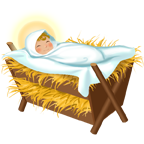 	Final Schedule is:	Sat. 12/6 – 1:00	Wed. 12/10 – 6:00	Sat. 12/13 – 10:30 – Dress Rehearsal and Pizza Party	Sun. 12/14 – 9:30 – Gather/put on costumes – 10:00 Worship Service CHRISTMAS EVE – The children will be sharing some of the music from the musical at our 7:00 Christmas Eve service.  There is also a service at 9:00.RE-CHARGE – “High Seas Expedition” – Bring your friends to our awesome Wednesday night adventure!  Dinner starts at 5:30 and the Expedition begins at 6:00.  At 6:45, everyone will gather for a short worship service.  BURSTING IN!!! – Messengers of the Good News – Dec. Rotation Sunday School – Angels, Shepherds…How amazing would it be to have them bursting through our doors!  What would you think?  How can you “burst in” on others with the Good News of Jesus?  Join us as we explore being messengers for God! Bring your friends!!!Schedule for December:				10/7 – Rotation Sunday school – PK-6th Grades				10/14 – No Kids’ Sunday School – Christmas Musical				10/21 – Movie Day – for younger children/older kids stay in 						worship – choir leads worship with a Christmas cantata				10/28 - Rotation Sunday school – PK-6th GradesTeachers and Shepherds – We are currently putting together the Sunday school teaching/shepherding schedule for 2015.  The commitment is for two months of the year. If you are interested in helping or need to be taken off, please contact Janel Darrin, Michelle Graham or Debbie Macino by December 14th.	Also, the children have made a thank you gift for each of you currently serving; we will give the gifts on Dec. 14th during worship.  JANUARY PREP MEETING FOR TEACHERS/SHEPHERDS 	Prep meeting for January will be on Saturday, January 3 at 10:30 a.m. - please plan on attending to prepare materials and try out your lessons.